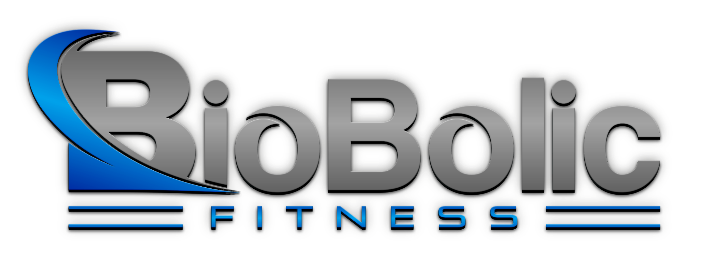 Membership Types:SingleCouple - defined as two people, living at the same adress and sharing financial obligation, or a single parent and dependent child who resides at the same address as the parentFamily - defined as two people, living at the same address that share financial obligation and all dependent children 22 years old and younger who are residing at the same address. Individuals under the age of 16 must be accompanied by the parent or a guardian over the age of 18.Performance Plus Memberships Include:2 FREE one day guest passes each month*** ($20 value/month)20% off juice bar & Pro Shop purchases* (may not be combined with any other offer)Monthly locker rental*Benefits and Privileges:Nationally certified trainers and instructorsIndividually designed exercise programsOver 65 group fitness classes per weekFull size basketball court (Coming Soon)Indoor and beach volleyball pick up and leagueSauna (Coming Soon)Indoor and outdoor pools – N/AA large variety of state-of-the-art cardiovascular and resistance equipmentExtensive free weight areaTRX® suspension training areaComplimentary Training PackFree lecturesKids play roomOpen 363 days a year